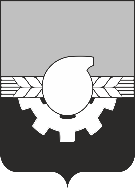 АДМИНИСТРАЦИЯ ГОРОДА КЕМЕРОВОПОСТАНОВЛЕНИЕот 09.10.2023 № 3168О внесении изменений в постановление администрации города Кемерово от 04.03.2021 №587 «Об утверждении положения «О городском конкурсе на соискание муниципальных стипендиатов среди студентов профессиональных образовательных организаций и образовательных организаций высшего образования»В соответствии со статьей 45 Устава города Кемерово 1. Внести в постановление администрации города Кемерово от 04.03.2021 №587 «Об утверждении положения «О городском конкурсе на соискание муниципальных стипендиатов среди студентов профессиональных образовательных организаций и образовательных организаций высшего образования» (далее – постановление) следующие изменения:1.1. В абзаце 8 пункта 5.1 раздела 5 приложения №1 к постановлению слова «начальника отдела молодежных проектов и программ МАУ «Дворец молодежи» заменить словами «начальника отдела обособленного подразделения «Дворец молодежи» МАУ «Дирекция по развитию клубных учреждений».1.2. В абзаце 9 пункта 5.1 раздела 5 приложения №1 к постановлению слова «специалиста по работе с молодежью отдела молодежных проектов и программ МАУ «Дворец молодежи» заменить словами «специалиста по работе с молодежью обособленного подразделения «Дворец молодежи» 
МАУ «Дирекция по развитию клубных учреждений».1.3. В приложении №1 к положению «О городском конкурсе на соискание муниципальных стипендиатов среди студентов профессиональных образовательных организаций и образовательных организаций высшего образования»:слова «ГБПОУ «Кемеровский горнотехнический техникум» заменить словами «ГБПОУ «Кемеровский горнотехнический техникум имени Кожевина Владимира Григорьевича»;слова «ГПОУ «Кемеровский областной колледж культуры и искусств» имени народного артиста СССР И.Д. Кобзона» заменить словами «ГПОУ «Кузбасский колледж культуры и искусств» имени народного артиста СССР И.Д. Кобзона»;слова «ГБПОУ «Кузбасский областной медицинский колледж» заменить словами «ГБПОУ «Кузбасский медицинский колледж»;слова «ГПОУ «Кузбасский художественный колледж» заменить словами «ГАПОУ «Кузбасский художественный колледж».2. Комитету по работе со средствами массовой информации администрации города Кемерово обеспечить официальное опубликование настоящего постановления.3. Контроль за исполнением данного постановления возложить на заместителя Главы города по социальным вопросам Коваленко О.В.Глава города 	 						                    Д.В. Анисимов